PSI3323Laboratório de Eletrônica I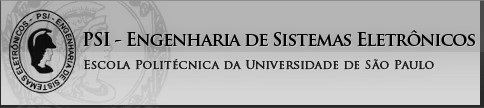 Exp. 8: Amplificadores DiferenciaisNOTA:2º Semestre de 2022Amplificadores Diferenciais1. IntroduçãoNesta experiência será estudado o funcionamento de um amplificador diferencial alimentado por espelho de corrente. O amplificador emprega transistores MOS canal N, contidos no circuito integrado CD4007UBE (lote 59C3Z9KE4).O experimento será composto pelas seguintes etapas:Ajuste do ponto de polarização do amplificador diferencial. Operação dinâmica do circuito diferencial.Análise e conclusões.2.	Procedimento ExperimentalO circuito esquemático do amplificador diferencial desta experiência é apresentado na Figura 1. Os transistores T1 e T2 formam o par diferencial casado que realiza a amplificação do sinal de entrada. Os transistores T3 e T4 são parte do espelho de corrente que realiza a polarização do par diferencial e operam na região de saturação. Através do potenciômetro P1 é possível ajustar a corrente do transistor T3. Como os transistores T3 e T4 formam um espelho de corrente, a corrente de T4 é a mesma de T3 e polariza o par diferencial. Como os transistores T1 e T2 formam um par casado, cada um deles é polarizado com metade da corrente de T4. Os potenciômetros P2 e P3 permitem controlar a tensão CC nos terminais de saída SAI1 e SAI2. Figura 1 – Circuito esquemático do amplificador diferencialNa realização prática do amplificador diferencial foram utilizados dois CIs CD4007, um deles contendo os transistores T1 e T2 e o outro os transistores T3 e T4. O leiaute da placa é apresentado na Figura 2, juntamente com o diagrama funcional do CI 4007. O projeto do amplificador diferencial estudado nesta experiência é descrito no Apêndice A, ao final deste roteiro experimental.Figura 2 – Leiaute da placa do amplificador diferencial e diagrama funcional do CI 4007.2.1	Montagem do experimentoCompare o circuito esquemático do amplificador diferencial apresentado na Figura 1 com a placa do experimento, identificando a posição de cada componente e suas conexões.Monte o circuito da Figura 1, realizando as seguintes conexões na placa do experimento: - conecte o amperímetro portátil (YOKOGAWA TY720 ou TEKDMM830) entre os terminais AMP e VDD,- aterre as entradas ENT1 e ENT2 do amplificador diferencial, - conecte as tensões de alimentação: VDD = +7 V, VSS = - 7 V e terra.- conecte as pontas de prova do osciloscópio nas saídas SAI1 (CH1) e SAI2 (CH2), bem como os terminais de terra das pontas de prova no “terra” da placa.- use acoplamento DC nas duas portas (CH1 e CH2), do osciloscópio.2.2	Ajuste do ponto de polarização dos transistores do par diferencial (1,5 pontos)Nesta etapa ajuste a corrente de polarização de dreno dos transistores do par diferencial, bem como a tensão CC dos terminais de dreno desses transistores. Para isso faça:- Ligue a fonte de alimentação.- Ajuste o potenciômetro P1 de modo a obter no amperímetro uma leitura de 1,4 mA.- Ajuste os potenciômetros P2 e P3 interativamente de modo a obter tensão CC nula nos drenos dos transistores do par diferencial: SAI1 e SAI2 iguais a 0 V, de modo que a tensão de offset seja nula. Sugestão: inicie o ajuste usando no osciloscópio a escala de 5 V/div e gradualmente altere a escala até 200mV/div. Seja cuidadoso com os potenciômetros, pois eles são frágeis!!- Qual é a potência CC consumida pelo amplificador diferencial (corrente total fornecida pela fonte de alimentação vezes a tensão CC total)? Explique. - Após os ajustes realizados, pode-se dizer que o circuito diferencial é simétrico? Justifique. - Calcule o valor das resistências de dreno dos transistores do par diferencial (P2+R3 e P3+R4) na condição e polarização imposta, considerando a corrente de dreno dos transistores T1 e T2 do par diferencial.2.3	Cálculo do ganho diferencial (1 ponto)O ganho diferencial do amplificador pode ser calculado usando-se as fórmulas do capítulo Amplificadores diferenciais de múltiplos estágios, do livro Microeletrônica de Sedra/Smith, que resultam em:Onde:     – transcondutância dos transistores do par diferencial Rd – resistência de dreno de cada transistor do par diferencialIpol – corrente de polarização do par diferencialO parâmetro  depende do processo de fabricação e das dimensões do transistor, sendo: – transcondutância dos transistores do par diferencial – parâmetro de transcondutância do processoW – largura do canal do transistorL – comprimento do canal do transistor- Calcule o ganho diferencial do amplificador para Ipol = 1,4 mA e o valor de Rd (R3+P2 ou R4+P3) determinado experimentalmente. Considere = 0,92 mA/V2, valor este extraído dos dados técnicos do CI CD4007UBE (lote 59C3Z9KE4). 2.4	Medida do ganho diferencial (2,5 pontos)Mantendo a montagem da placa e os potenciômetros como ajustados no item anterior, mantenha a entrada ENT2 aterrada e conecte o gerador de sinal na entrada ENT1, com os seguintes parâmetros:Impedância : HIGH Z			Sinal 	: senoidalFrequência:	1 kHz			Amplitude :	100 mVpp- Monitore a tensão de entrada ENT1 e a saída SAI1 do amplificador usando o osciloscópio nas seguintes condições:use o sinal de sincronismo externo do gerador para sincronizar o osciloscópio;use o recurso de MÉDIA (AVERAGE) do osciloscópio (4 a 16 ).- Utilizando o osciloscópio e o programa “CAPTURA” imprima:Anexo 1 – Curvas de tensão de entrada ENT1 (CH1) e tensão da saída SAI1 (CH2).Anexo 2 - Tensão da saída SAI1 (CH1) e tensão da saída SAI2 (CH2).ATENÇÃO: Use os dados desses anexos para fazer os cálculos e análises solicitados a seguir.- Estime a defasagem entre os sinais das saídas SAI1 e SAI2, e verifique o nível CC e as tensões pico-a-pico dessas duas saídas. Preencha a tabela abaixo com os dados medidos apresentados nos anexos 1 e 2.- Explique a defasagem observada entre os sinais das saídas SAI1 e SAI2.- Utilizando os valores medidos de amplitude da tensão entrada e das tensões das saídas SAI1 e SAI2, calcule o ganho diferencial do amplificador.- Qual o erro percentual entre os valores de ganho diferencial calculado pela equação e medido? - Considerando o ganho diferencial medido, a corrente de polarização de 1,4 mA e o valor de RD o calculado no item 2.2, determine o valor experimental de kn do transistor usado na placa do amplificador diferencial.2.5	Ganho diferencial em função da corrente de polarização (2 pontos)- Com tensão de entrada de 100 mVpp, varie o potenciômetro P1 de modo a ajustar a corrente medida pelo amperímetro para os valores indicados na tabela a seguir. Calcule o ganho diferencial em cada uma dessas que apresentam as curvas das tensões nas saídas SAI1 e SAI2. Em seus cálculos assuma tensão de entrada de 100 mVpp.  ATENÇÃO: NÃO REAJUSTE os potenciômetros P2 e P3, para não alterar a resistência de dreno dos transistores do par diferencial.- Como o ganho diferencial experimental se comporta com a corrente de polarização para Rd constante? Esse comportamento corresponde ao previsto pela equação do item 2.3?2.6	Medida do ganho de modo comum (1 ponto)Nesta etapa vamos medir o ganho de modo comum, que é o ganho do amplificador diferencial quando as suas duas entradas são alimentadas pelo mesmo sinal, vicm. Nessa condição os sinais nas duas saídas do amplificador diferencial, SAI2 e SAI2, estão em fase, e o ganho de modo comum pode ser calculado como:- Reajuste o potenciômetro P1 de modo a obter corrente de 1,4 mA no amperímetro. - Ajuste o gerador de sinais para tensão senoidal de 500 mVpp e frequência de 1 kHz- Conecte a tensão do gerador às duas entradas do amplificador diferencial, usando um fio curto para interligar as entradas ENT1 e ENT2.- Ajuste o osciloscópio para MÉDIA (AVERAGE) com 64 médias.- Utilizando os valores de amplitude do sinal de entrada e das saídas SAI1 e SAI2, calcule o ganho de modo comum do amplificador.- Meça com o osciloscópio os sinais das saídas SAI1 e SAI2, e o use o recurso MATH do osciloscópio pra obter a diferença entre as mesmas. Preencha a tabela abaixo com os dados medidos. Nessa análise considere que a tensão diferencial de saída medida foi de 1 mVpp.- Calcule o ganho de modo comum do amplificador usando os de tensão medidos.- Calcule a razão de rejeição de modo comum em decibéis do amplificador diferencial medido, dada por:2.7	Medida da frequência de corte superior (1 ponto)A frequência de corte superior é definida como aquela em que o ganho diferencial de tensão cai a  de seu valor máximo medido em baixas frequências. Quando o ganho é medido em decibéis a frequência de corte corresponde àquela em que o ganho ganhe 3 dB abaixo do ganho de baixa frequência expresso em dB.Retorne a montagem utilizada para medir o ganho diferencial, como no item 2.4 (Ipo = 1,4 mA) (ENT2 aterrada e gerador de sinal na entrada ENT1) e monitore a entrada ENT1 com a ponta de prova do canal 1 do osciloscópio e a saída SAI1 com a ponta de prova do canal 2 do osciloscópio. Usando o programa “Resposta em Frequência” traçar a curva de vSAI1/vENT1 versus frequência, que corresponde ao ganho do transistor T1, ou seja, a metade do ganho do amplificador diferencial. A resposta em frequência do amplificador diferencial tem o mesmo comportamento da resposta em frequência do transistor T1, de modo a determinar a frequência de corte do amplificador diferencial.Faça essa medida na faixa de 10 Hz a 1 MHz, com sinal de entrada de 1 KHz e amplitude de 100 mVpp. Imprima como Anexo 3 a curva obtida.- Usando a curva de “Ganho (dB) versus frequência” , determine:     	Ganho do transistor T1 medido em baixas frequências – G(dB)= _____________Frequência de corte de 3 dB  do amplificador diferencial –  fc = ______________- O que faz com que o amplificador tenha uma frequência de corte superior? 2.8 Simulação do Amplificador Diferencial- Simule o amplificador diferencial usando o arquivo do Multisim “Amplificador_Diferencial” cujo ícone é disponibilizado na área de trabalho do computador da bancada de medidas.- Na curva de “Ganho (dB) versus frequência”, determine:     	Ganho do amplificador diferencial em baixas frequências – G(dB)= ____________Frequência de corte de 3 dB do amplificador diferencial    –   fc = ______________3.	Conclusões do experimento (1 ponto)Apresente abaixo suas conclusões sobre o experimento, realizando uma discussão comparativa entre os ganhos diferenciais calculados e experimentais. Comente o que vocês aprenderam neste experimento e apresente suas sugestões para o mesmo, se for o caso.Apêndice – Projeto do amplificador diferencialNeste item será mostrado o projeto do Amplificador Diferencial CMOS alimentado por espelho de corrente estudado nesta experiência. A teoria referente a esse tipo de amplificador é apresentada do capítulo Amplificadores diferenciais de múltiplos estágios, do livro Microeletrônica de Sedra/Smith.O circuito esquemático do amplificador projetado é apresentado na Figura A. 	O funcionamento desse amplificador e a função de seus componentes são descritos a seguir.Os transistores T1 e T2 formam o par diferencial propriamente dito utilizado na amplificação.Os transistores T3 e T4 formam um espelho de corrente, desde que estejam operando na saturação. A corrente que passa pelo transistor T3 é controlada pela resistência (R5+P1). Esta corrente será espelhada em T4, alimentando os transistores T1 e T2.Os resistores (R3+P2) e (R4+P3) convertem as correntes de dreno dos transistores do par diferencial nas tensões de saída (SAI1 e SAI2).Os resistores R1 e R2 realizam a proteção das portas dos transistores T1 e T2 para sobre voltagem.O resistor R5 limita o valor máximo de corrente que passa no transistor T3, corrente esta controlada por P1.Os resistores R3 e R4 limitam o valor máximo de corrente que passa nos transistores T1 e T2, e os potenciômetros P2 e P3 controlam o nível de tensão da saída.Os transistores serão implementados usando o CI CD4007, que é composto por diversos pares de transistores casados, sendo conveniente para uso em amplificadores diferenciais. Foram usados dois CIs CD4007 – um deles para os transistores do par diferencial – T1 e T2, e o outro para os transistores do espelho de corrente – T3 e T4.Na sequência será determinada os valores dos componentes do amplificador diferencial da Figura A.A.1 – Parâmetros dos transistoresDo manual do CD4007UBE (lote 59C3Z9KE4), também já usado em experiência anterior, tem-se:Máxima corrente em qualquer um dos acessos do transistor: 10 mAMáxima diferença de tensão entre VDD e VSS: 25 V.A corrente de dreno dos transistores é calculada pelo modelo de primeira ordem para transistores MOS em saturação dada pela expressão a seguir:                                          (A.1)A.2 – Valores de VDD e VSS	Foi escolhida a diferença de 14 V entre , valor menor que 25 V, o máximo especificado. Com isso tem-se:A.3 – Valores de R1 e R2	Estes resistores são importantes, pois juntamente com diodos integrados ao CI CD4007, protegem o circuito de sobre tensões na entrada dos transistores. Foram escolhidos os valores: 	Este valor garante que a corrente do diodo de proteção seja menor 10 mA quando tensões de 10 V forem aplicadas inadvertidamente em uma das entradas. Esta corrente está dentro do limite de operação segura dos transistores do CI utilizado, de acordo com o manual do mesmo.A.4 – Pinos do CI – ligações adicionaisAdicionalmente, os pinos 1, 2, 10, 11, 14 dos dois CIs utilizados foram interconectados para VDD, de modo a não deixar terminais em aberto na montagem. A.5 – Valores de R5 e P1.Quando o potenciômetro é ajustado para resistência P1 = 0 , será adotada para a corrente de dreno máxima do transistor T3 de 4 mA), para operação segura do transistor, pois é menos da metade da corrente máxima de dreno. Logo, da eq. A.1, obtém-se:Logo,Adotou-se para R5 o valor comercial próximo ao calculado:Adotou-se que a menor corrente de polarização permitida seria  (12,5% da corrente máxima permitida), com isto tem-se:Logo:Adotou-se para P1 o valor comercial próximo ao calculado:Com isto, os valores de corrente de polarização podem ser controlados pelo potenciômetro  para valores entre 0,5 mA e 4 mA, aproximadamente.A.6 – Valores de R3, P2, R4 e P3 para tensões CC nulas nas saídas SAI1 e SAI2 	A resistência de dreno dos transistores T1 e T2  foram projetadas de modo a permitir o ajuste a corrente CC de dreno desses transistores entre  e  , mantendo tensões contínuas nulas nos drenos dos transistores do par diferencial, como segue.Considerando-se valores de componentes comercialmente disponíveis, adotou-se:A.7 – Limite de tensão de entrada para operação em pequenos sinaisPara que o amplificador diferencial opere em pequenos sinais a tensão de entrada deve obedecer à equação abaixo.                                          (A.2)Utilizando a equação (A.1), obtém-se:                                                  (A.3)Para  , obtém-se:Com isso, a condição de pequenos sinais é obedecida para tensão de entrada de 100 mV, que é utilizada na parte experimental desta experiência.A.8 – Ganho diferencial do amplificadorDe acordo com a teoria, o ganho diferencial é dado pela expressão abaixo.Considerando que  e   ,obtém-se a expressão do ganho diferencial em função da corrente de polarização do par diferencial, .Utilizando Kn = 0,92 mA/V2 e Rd = 10 k, pode-se calcular o ganho em função da corrente de polarização, obtendo-se os valores representados abaixo.Membros do Grupo:Nro. USPNo. De BancadaProfessor 1Professor 2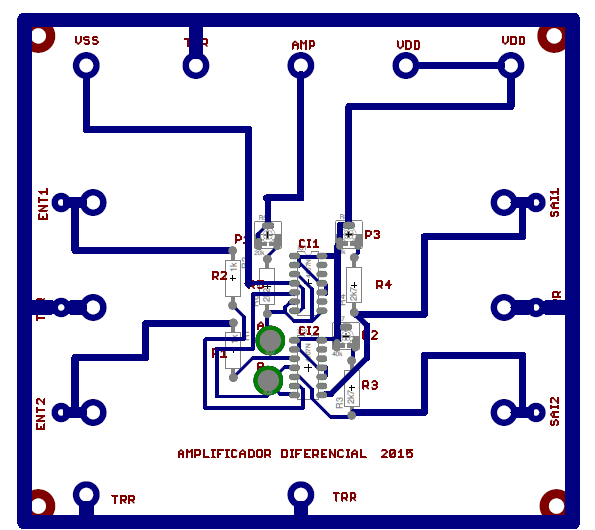 CI CD4007Diagrama funcionalTensão de entrada vent1 pico-a-picoDefasagem entre saídasTensão CC da saída SAI1Tensão CC da saída SAI2Tensão da saída SAI1 pico-a-picoTensão da saída SAI2 pico-a-picoCorrente do amperímetro(ideal)Corrente do amperímetro(medido)Tensão de entrada pico-a-pico vENT1TensãoCC de saída vSAI1TensãoCC de saída vSAI2Tensões de saída pico-a-picoTensões de saída pico-a-picoGanho diferencialAdCorrente do amperímetro(ideal)Corrente do amperímetro(medido)Tensão de entrada pico-a-pico vENT1TensãoCC de saída vSAI1TensãoCC de saída vSAI2vSAI1vSAI2Ganho diferencialAd0,8 mA100 mV1,0 mA100 mV1,2 mA100 mV1,4 mA100 mVCorrente do amperímetroTensão pico-a-pico das entradas - vicmTensão de saída pico-a-pico vSAI2 -vSAI1Ganho de modo comum - AcmFigura A – Amplificador diferencial CMOS alimentado por espelho de corrente.Ipol (mA)Ad1,09,591,210,51,411,3